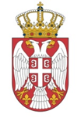 REPUBLIKA SRBIJANARODNA SKUPŠTINAOdbor za evropske integracije20 Broj: 06-2/181-1729. septembar 2017. godineB e o g r a dZAPISNIKDVADESETČETVRTE SEDNICE ODBORA ZA EVROPSKE INTEGRACIJENARODNE SKUPŠTINE REPUBLIKE SRBIJESREDA, 20. SEPTEMBAR 2017. GODINE	Sednica je počela u 9.30 časova.Sednicom je predsedavao Nenad Čanak, predsednik Odbora evropske integracije. Sednici su prisustvovali Žarko Mićin, Dušica Stojković, Ivan Karić, Muamer Bačevac, Elvira Kovač, Tanja Tomašević Damnjanović, Olivera Pešić, Bojan Torbica, Dragan Veljković, Vladimir Đurić i Momo Čolaković. Sednici nisu prisustvovali Milimir Vujadinović, Petar Jojić, Nataša Vučković, Gordana Čomić i Mladen Grujić. Sednici su prisustvovali predstavnici Ministarstva za prosvetu, nauku i tehnološki razvoj Vladimir Džamić, državni sekretar, Katarina Randić, savetnik i Aleksandar Marković, šef Odseka za pravne poslove.Na predlog predsednika Odbora, usvojen je sledećiD n e v n i  r e dPredlog zakona o osnovama sistema obrazovanja i vaspitanja, koji je podnela Vlada, (broj 61-2476/17 od 15. septembra 2017. godine).Tačka 1.	 Predsednik Odbora je otvorio prvu tačku Dnevnog reda i reč dao predstavniku predlagača zakona, V. Džamiću koji je ukratko predstavio Predlog zakona i rekao da je Predlog zakona usklađen sa Direktivom Saveta 77/486 iz 1977. godine, da je dobijeno i pozitivno mišljenje Ministarstva za evropske integracije. U diskusiji koja je usledila učestvovali su N. Čanak, E. Kovač, D. Stojković i V. Đurić. Diskutovalo se o tome da ovaj Predlog zakona izlaže Republiku Srbiju centralizaciji, tj. povlačenju stanovništva iz udaljenijih krajeva zemlje u velike centre, pohvaljen je rad Ministarstva na Predlogu zakona, rečeno je da je reč o kvalitetnom Predlogu zakona na kome je posvećeno dosta vremena i na čijem stvaranju je uključen veliki broj zainteresovanih aktera. Takođe diskutovalo se o potrebi da se zakon razmatra po hitnom postupku, javnoj raspravi koja je održana, kao i o prenosu nadležnosti sa Nacionalnog prosvetnog saveta i Zavoda za unapređivanje obrazovanja i vaspitanja na Ministarstvo. Predsednik Odbora je dodao da bi trebalo razmotriti ideju da se Vladi uputi preporuka da previše insistiranje na donošenju zakona po hitnom postupku, ometa naš put ka evropskim integracijama. 	Članovi Odbora su jednoglasno usvojili Predlog zakona o osnovama sistema obrazovanja i vaspitanja. Sednica je završena u 9.55 časova. Na sednici Odbora je vođen tonski zapis.SEKRETAR ODBORA                                                           PREDSEDNIK ODBORAAleksandar Đorđević				                                      Nenad Čanak